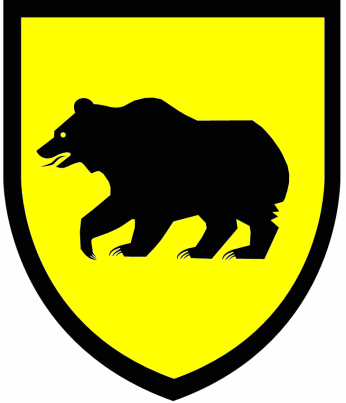 VEDTEKTER FOR BARNEHAGANE EIGDE AV TOKKE KOMMUNEVedteke av Tokke kommunestyre i sak 053/88 med seinare endringar i sak 10/02, 13/78, 16/30, 17/10,17/39, 19/9 og 20/3.Vedteke av Tokke kommunestyre i sak 21/2266Eigartilhøve
Tokke kommune eig og driv Dalen barnehage, Byrte barnehage, Høydalsmo barnehage og Dalen barnehage Åmdals-Verk (mellombels stengt).            Barnehagane er administrativt lagt til Oppvekst, kultur og idrettsetaten, her vidare omtala som OKI etaten. Tiltak som vert regulert etter Lov om barnehagar ligg til kommunestyret, eller den kommunestyret gir mynde til.Retningsliner for drifta i barnehaganeBarnehagane som er eigd av Tokke kommune skal drivast i samsvar med Lov om barnehagar m.v. og dei føresegner og retningsliner som til ei kvar tid er fastsette av departementet, rammeplan for barnehagar og kommunale vedtak.Barnehagane som er eigd av Tokke kommune skal som hovudregel ha eit leike- og opphaldsareal som er minimum 4 kvm for barn over 3 år og 6 kvm for barn under 3 år.I dei mindre barnehagane skal det likevel nyttast skjønn i dei tilfella dette nærmar seg 	grensa. Kvar barnehage har eigen årsplan.Føremål:«Barnehagen skal i samarbeid og forståelse med hjemmet ivareta barnas behov for omsorg og lek, og fremme læring og danning som grunnlag for allsidig utvikling. Barnehagen skal bygge på grunnleggende verdier i kristen og humanistisk arv og tradisjon, slik som respekt for menneskeverdet og naturen, på åndsfrihet, nestekjærlighet, tilgivelse, likeverd og solidaritet, verdier som kommer til uttrykk i ulike religioner og livssyn og som er forankret i menneskerettighetene.	Barna skal få utfolde skaperglede, undring og utforskertrang. De skal lære å ta vare 	på seg selv, hverandre og naturen. Barna skal utvikle grunnleggende kunnskaper og 	ferdigheter. De skal ha rett til medvirkning tilpasset alder og forutsetninger.	Barnehagen skal møte barna med tillit og respekt, og anerkjenne barndommens 	egenverdi. Den skal bidra til trivsel og glede i lek og læring, og være et utfordrende og 	trygt sted for fellesskap og vennskap. Barnehagen skal fremme demokrati og 	likestilling og motarbeide alle former for diskriminering.»	(Jf. Lov av 17.juni 2005 om barnehager).Råd og utval.
A. Samarbeidsutval.
Samarbeidsutvalet skal vera eit rådgjevande, kontaktskapande og samordnande organ.
Kvar barnehage skal ha eit samarbeidsutval som er sett saman av:To representantar frå føresette, to frå tilsette og ein frå eigar. For kvar representant skal det veljast ein personleg vararepresentant. Funksjonstida for representantane frå foreldre og tilsette er eit år, og fylgjer barnehageåret. Funksjonstida for representantar frå eigar fylgjer kommunestyreperioden.Styrar i barnehagen har møte- og talerett og rett til å koma med framlegg.	B. Foreldreråd.
	Kvar barnehage skal ha eit foreldreråd. Foreldrerådet er sett saman av alle foreldre / 	føresette til barn i barnehagen. Foreldrerådet skal fremje samarbeidet mellom 	barnehagen og heimane.Funksjonstida for foreldrerådet er eit år, og fylgjer barnehageåret.Opptak i barnehagen.
Barnehagane i Tokke kommune har to opptak av barn i året. Barn må ha fylt eitt år innan utgangen av november for å bli vurdert i hovudopptaket. Barn som fyller eitt år seinare enn 1. desember blir vurdert i supplerande opptak. Det kan likevel tildelast plass utanom hovudopptak og supplerande opptak dersom det er plass i barnehagen. Søknad om barnehagetilbod skal fremjast på elektronisk skjema. Søknadsfrist er 28.februar for hovudopptaket og 1.desember for supplerande opptak. Søknader som kjem inn etter hovudopptaket vert handsama ved supplerande opptak i desember same år. Alle barnehagar i kommunen skal samarbeide om opptaket. Avgjerdsrett om opptak er delegert til den einskilde barnehage. Tildeling av plass i barnehage vert gjort skriftleg, og det er rett til å klage på avgjerda. 
Oppvekstutvalet er klageorgan for saker som er delegert til administrativt nivå.OPPTAKSKRETS: 
Dersom det er fleire barnehagar innanfor ein skulekrets i kommunen, kan føresette velje kven av barnehagane dei vil søkje opptak til. Ved ynskje om plass i annan barnehage (annan skulekrets), kan dette søkjast om til OKI utvalet. Søknaden må vere grunngjeven.HOVUDOPPTAK: 
For barn fødd innan 1. november (føregåande år) kan det søkjast om ny / endring av plass gjeldande frå nytt barnehageår (15.08).
Barn fødd mellom 15. august og 31.oktober (føregåande år), kan få tilbod frå den dagen barnet fyller 1 år. Ved hovudopptaket er det samordna opptak.SUPPLERANDE OPPTAK:
For barn som fyller 1 år før 15. januar kan det søkjast om ny/ endring av plass ved supplerande opptak. Barn som får tildelt plass i supplerande opptak, får tilbod frå 15. januar.  5a. Prioritering ved opptak.Barn med nedsett funksjonsevne (tilrådd av faginstans)Barn som det er fatta vedtak på etter lov om barneverntenester §§ 4-12 anna og fjerde ledd.5- åringar.Barn av einslege forsytarar, eller der ein av foreldra er vekependlarar.Barn søkt overført frå anna barnehage. (Gjeld berre barn som ikkje har fått 1. prioritet ved førre opptak.)Barn som har vanskelege leiketilhøve heime, eller ikkje har leikekameratar i nærleiken.Under elles like tilhøve får det eldste barnet plass.Dersom det er framleis er ledige plassar kan desse tildelast barn frå andre kommunar for eit år om gongen. Satsen for barnehageborn frå grannekommunar er kr 0,- så lenge dette ikkje medfører auke kostnadar av særleg grad for Tokke kommune. ( K-sak 08.05.18 ) 5b. Oppstart av barnehageåret.Barnehageåret tek til 15. august, om ikkje det er lagt planleggingsdag på dette tidspunkt. I så fall tek barnehageåret til fyrste ordinære verkedag etter denne datoen. 5c. Oppseiing av plass.
	Oppseiingstida er 30 dagar. Oppseiinga skal vera skriftleg.            Det må betalast for plassen i oppseiingstida. Kommunen kan seia opp plassen dersom føresette grovt eller gong på gong har forsømd pliktene sine etter dei retningsliner som gjeld for barnehageplassen.Barn som har fått plass i barnehagen får denne til dei skal byrje på skulen, eller at plassen vert sagt opp.Reglane for oppseiing gjeld òg for dei som har takka ja til plassen, men som ombestemmer seg før dei tek den i bruk.5d. Anna.
	Det føreligg ingen klagerett på styrars avgjer/fagleg vurdering på organisering av 	tenesta ovanfor borna, her under tildeling av avdeling for den einskilde barn.Opptaket fylgjer reglar i Lov om barnehagar med forskrift. Barnet må vera fylt eit år før det tek til i barnehagen.Utanom hovudopptak og supplerande opptak, kan barn/familiar med særskilde behov få tildelt plass i barnehagen. Dette skal grunngjevast ut frå særskilde behov hos barnet.Før barnet kan ta til i barnehagen må føresette levere helseerklæring. Betaling. Reglar for betaling:Tokke kommune fastset foreldrebetaling i barnehagane jamfør makspris, dersom anna ikkje er vedteke i lov. Fastsett opphaldsbetaling vert å betale etterskotsvis kvar månad.Foreldre betalar for anten 10 eller 11 månader i året (lang eller kort sommarferie). Det vert ordinært ikkje gjeve fråtrekk for fråvær eller dei dagane barnehagen er stengd.Utgifter til kost kjem i tillegg og er etter sjølvkostprinsipp.Det kan søkjast om fritak for foreldrebetaling ved ein lengre sjukdomsperiode.Syskenmoderasjon Full pris – for barnet med høgast månadspris	50% for sysken nr. 2 – for barnet som har nest dyrast månadspris	60% for sysken nr. 3 – for barnet som har tredje dyrast månadspris	80% for sysken nr. 4 – for dei påfølgjande borna. Merknad:  	Syskenmoderasjon blir sett i heilskap for føresette som har barn i barnehage og SFO.Blir årleg vurdert under budsjetthandsaminga. 			Det blir normalt berre utskriven ein faktura for sysken. Det blir ikkje 			gjeve moderasjon på kostpengar. Kaupedagar for syskjen gjev rabatt                                   når ein kauper på same dag.Hushaldningar med lav inntekt kan søkje kommunen om friplass i barnehage, redusert foreldrebetaling og/eller gratis kjernetid. Har hushaldninga inntekt under kr 200 000 har barnet rett til fri plass i barnehage og kost. Foreldre/føresette er sjølv ansvarleg for å melde frå om endring av inntekt.Det er høve til søke om økonomisk stønad til barnehageplass. Ein må då vende seg til Nav eller barnevernstenesta i kommunen.Barnehagane i kommunen har lik betalingssats uavhengig av opningstida. I særskilte høve kan kommunestyret gjere vedtak om differensiert pris. Vedtaket gjeld for eit år om gongen.Opningstid /feriar i barnehagane.Dalen barnehage har ei opningstid frå kl. 0645 til 1645 fem dagar i veka. Høydalsmo barnehage har ei opningstid frå kl.0700 – 1630 fem dagar i veka. Byrte barnehage har ei opningstid frå kl. 0730 – 1630 måndag, tysdag og onsdag.Barnehagane i Tokke er stengd jole- og nyttårseftan, onsdag før skjærtorsdag etter kl. 12.00 og alle helge- og høgtidsdagar. For at barnehagane skal ha ope i romjola og mellom palmesundag og skjærtorsdag, må  minimum 6 plassar vere fylt.Der SFO er lokalisert til barnehagen, vert desse rekna med som grunnlag for å halde oppe i romjola og mellom palmesundag og skjærtorsdag.Barnehagen i Byrte og Høydalsmo vert stengt tre veker i juli månad. Dalen barnehage kan stengjast inntil 2 veker om sommaren.Barnehagar/SFO må så langt mogeleg prøve å slå avdelingar saman i feriane. Så langt ikkje anna blir bestemt. Alle barn skal ha 4 vekers ferie, 3 av dei skal vera samanhengande.Kommunalsjefen for OKI kan, i samråd med styrar / rektor, i særlege tilfelle gjera unntak frå regelen om 3 veker samanhengande ferie. Dette skal grunngjevast ut frå særskilde behov hos barnet.Barnehagane er stengde 5 dagar i barnehageåret i samband med kurs- og planleggingsdagar for dei tilsette.Internkontroll.
Barnehagane fylgjer Tokke kommune sine rutinar med internkontroll, med tilpassing til barnehagen si verksemd.Sjukdom.
Barnehagen sin styrar / rektor avgjer om eit barn, på grunn av sjukdom, ikkje kan vera i barnehagen av omsyn til barnet sjølv eller dei andre barna (inntil ei veke).